Muzyka kl. 6	dnia, 19.11.2020r.Temat: Piosenki powstania warszawskiego.Poznamy utwory nawiązujace do historii powstania warszawskiego wykorzystując wiadomości z podręcznika  na s.54-57.Naucz się śpiewać piosenki ,,Szary mundur".Link: https://www.youtube.com/watch?v=4lqsuLHckSs  lub  inna  wersja wykonania na Linku: https://www.youtube.com/watch?v=yuyD1eQHmsw    3. Wysłuchaj piosenki ,,Pałacyk Michla"             Link: https://www.youtube.com/watch?v=Y4fmr6zoNAY4. Wykonaj kartę pracy.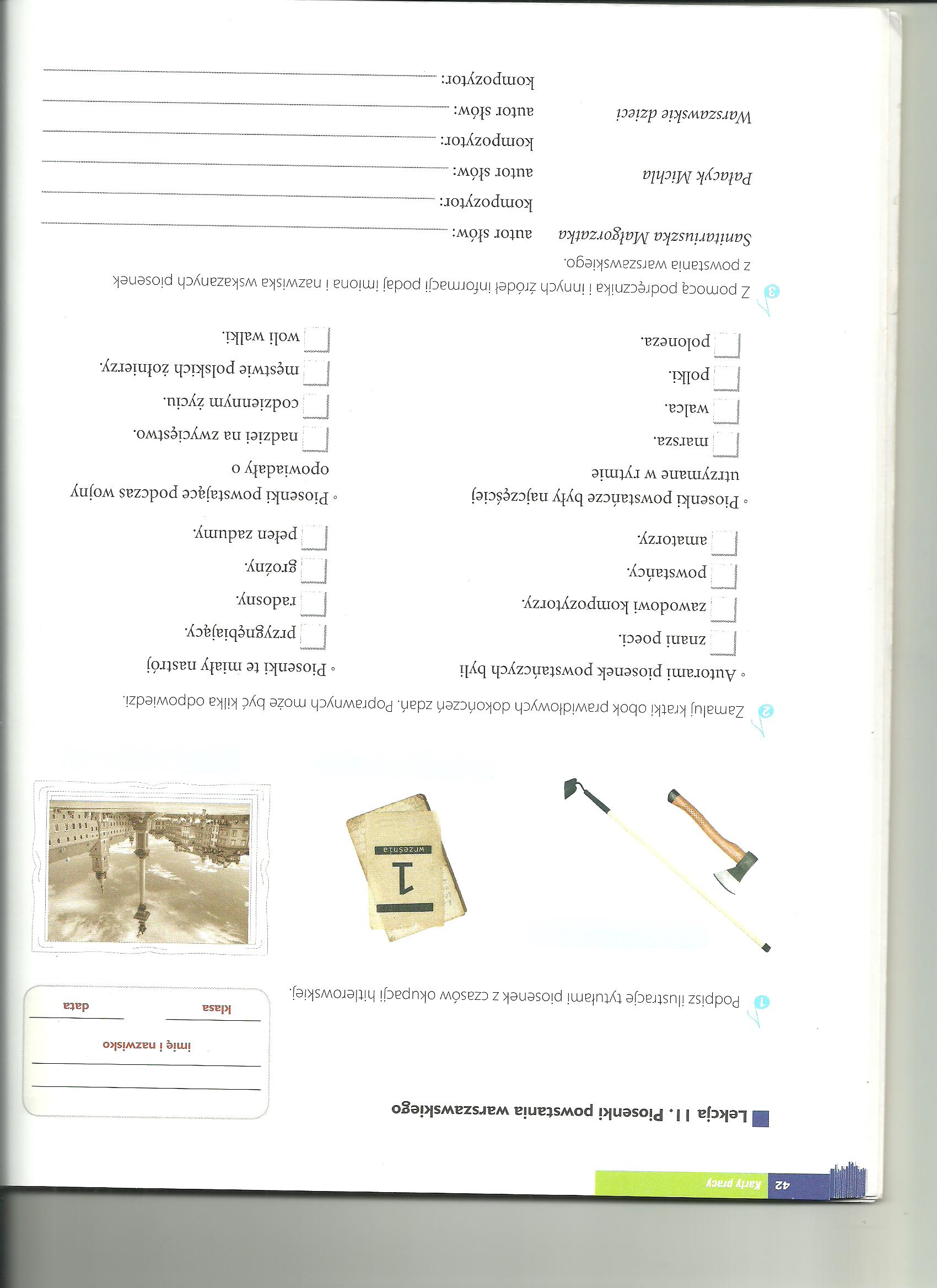 